Informacja o kwocie jaką Zamawiający zamierzaprzeznaczyć na sfinansowanie zamówieniaDotyczy: postępowania nr 80.272.53.2023 na wyłonienie Wykonawcy usługi polegającej na realizacji działań, których wspólnym celem jest włączenie do procesu rozwoju i planowania wykorzystania badań realizowanych w ramach projektu DigiPatch przedstawicieli edukacji formalnej i nieformalnej z Polski i Europy dla Instytutu Psychologii Uniwersytetu Jagiellońskiego.   Zamawiający informuje, iż przeznaczył kwotę brutto na sfinansowanie niniejszego zamówienia w wysokości 126 373,50 PLN.DZIAŁ ZAMÓWIEŃ PUBLICZNYCHUNIWERSYTETU JAGIELLOŃSKIEGOul. Straszewskiego 25/3 i 4, 31-113 Krakówtel. +4812-663-39-03e-mail: bzp@uj.edu.plhttps://www.uj.edu.pl ; https://www.przetargi.uj.edu.pl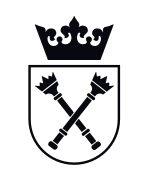 